Исполнительный комитет Аксубаевского муниципального районаРеспублика ТатарстанПОСТАНОВЛЕНИЕ от 17.01.2022							№  07Об утверждении муниципальной Программы
«Энергосбережение и повышение энергетической эффективности в Аксубаевском муниципальном районе на 2022 - 2024 годы»В целях эффективного и рационального  использования энергетических ресурсов, Исполнительный комитет Аксубаевского муниципального района Республики Татарстан ПОСТАНОВЛЯЕТ:1.Утвердить прилагаемую муниципальную Программу ««Энергосбережение и повышение энергетической эффективности в Аксубаевском муниципальном районе на 2022- 2024 годы».2. Разместить настоящее Постановление на официальном сайте Аксубаевского муниципального района Республики Татарстан http://aksubayevo.tatarstan.ru и опубликовать на портале правовой информации (httр://pravo.tatarstan.ru).	3. Контроль за исполнением настоящего постановления возложить на первого заместителя руководителя Исполнительного комитета Аксубаевского муниципального района по управлению финансами и имуществом.Руководитель   Исполнительного комитета Аксубаевского муниципального района Республики Татарстан                                  			           С.Ю. Зайцев                          УтверждаюРуководитель Исполнительного комитетаАксубаевского муниципального района РТ______________С.Ю.Зайцевот 17.01.2022 № 07Программа
«Энергосбережение и повышение энергоэффективности в Аксубаевском муниципальном районе Республики Татарстан на 2022-2024 гг.»  пгт Аксубаево 2022 г.СодержаниеПACПOPT ПРОГРАММЫ1.Характеристика топливно-энергетического комплексаАксубаевского муниципального района Республики ТатарстанВодоснабжениеЭлектроснабжениеОрганизации бюджетной сферыЖилищно-коммунальное хозяйствоЭнергетический балансОсновные задачи и цель программыСроки и этапы	реализации программы, организационно—экономические механизмы реализации программыУправление и контроль за ходом выполнения программыЭнергосбережение и анализ перспектив развития приоритетных направленийэнергосбереженияЭнергосбережение в области коммунального водоснабжения и водоотведенияЭнергосбережение в области коммунального электроснабженияЭнергосбережение в муниципальном жилом фондеЭнергосбережение в бюджетных организацияхЭнергосбережение в учреждениях образования 5.5.2.Энергосбережение в учреждениях культуры 5.5.3.Энергосбережение в учреждениях молодежи и спортаЦелевые показатели в области энергосбережения и повышения энергетической эффективностиПаспорт муниципальной программы«Энергосбережение и повышение энергетической эффективности в Аксубаевском муниципальном районе на 2022 — 2024 годы»ХАРАКТЕРИСТИКА ТОПЛИВНО-ЭНЕРГЕТИЧЕСКОГО КОМПЛЕКСА АКСУБАЕВСКОГО МУНИЦИПАЛЬНОГО РАЙОНА РЕСПУБЛИКИTATAPCTAH1.1.ВодоснабжениеОсновной поставщик воды — OAO «Нурлатские тепловые сети».Водоснабжение Аксубаевского муниципального района осуществляется из подземных источников (артезианские скважины и каптажи). На обслуживании OAO «Нурлатские тепловые сети».Потребители воды в Аксубаевском муниципальном районе представлены в табл.4 Видно, что основным потребителем холодной воды является жилищно-коммунальный сектор (68,7%).Таблица 4Потребители воды в Аксубаевском муниципальном районе в 2019-2021 гг.Таблица 5Потребление воды бюджетными учреждениями Аксубаевского муниципального района в 2019-2021 гг.Главным элементом системы тарифов на водоснабжение и водоотведение являются:Тарифы на водоснабжение и водоотведение для промышленных и приравненных к ним потребителей,Тарифы для населения.Динамика тарифов на водопотребление и водоотведение в Аксубаевском районе в 2019-2022 гг. представлена в табл. 6.Таблица 6Динамика тарифов на водопотребление и водоотведение в Аксубаевском районеДля водоснабжения  пгт.Аксубаево используется  6 водозаборов:  водозабор №1 ул.Уракова,   водозабор №2 ул.Мичурина, водозабор №3 ул.Маслозаводская, водозабор №4 ул.Золина, водозабор №5 Юго-Западная  и водозабор №6 ул.Кирова. Общее количество скважин используемых в пгт.Аксубаево – 10 скважин.  Система водоснабжения обеспечивает подачу воды 1310,08 мЗ/сутки, при населении пгт.Аксубаево —  9,4 тыс. человек.Поселок городского типа имеет централизованную систему канализации. Сточные воды от жилых домов (населения), бюджетных организаций и промышленных предприятий по канализационным коллекторам поступают на очистные сооружения, затем после механической и биологической очистки по сбросному коллектору, п сбрасываются в р. М.Сульча. Очистные сооружения расположены в Юго-Западной части поселка и включают механическую и биологическую очистку сточной воды. Мощность очистных сооружений 350 тыс. мЗ/сутки. Сброс сточных вод составляет — 450 мЗ/сутки. Есть необходимость  проектирования и  строительство второй очереди биологических очистных сооружений.Основными источниками электроснабжения потребителей города и района являются подстанция Аксубаевских электрических сетей филиала OAO «Сетевая компания».Общий объем поставок электроэнергии в 2021 году   42661,68 тыс.кВт.ч.Связь потребителей с энергосистемой осуществляется воздушными и кабельными линиями 6-10 кВ через понижающие трансформаторные подстанции (TП 6-10/0,4) и линии 0,4 кВ.Потребители электроэнергии в Аксубаевском муниципальном районе представлены в табл. 7 и перераспределение электроэнергии между ними на рис.3. Видно, что основными потребителями электроэнергии являются жилищно-коммунальный сектор и промышленные предприятия. Таблица 7 Потребители электроэнергии в Аксубаевском муниципальном районе в 2019-2021 г.г.Кроме того имеется одна Энергосбыточная компания ООО «ЛУКОЙЛ-ЭНЕРГОСЕРВИС»:2019год -68492,1тыс.кВт.час2020год -70658,72021год -926,7Таблица 8 Потребление электрической энергии бюджетными учреждениями Аксубаевскогомуниципального района в 2019-2021 г.г.Организации бюджетной сферыВ Аксубаевском	муниципальном районе осуществляют свою деятельность 71 бюджетное учреждение: учреждения образования, культуры, спорта и прочие учреждения.Анализ потребления энергоресурсов показывает, что основные финансовые платежи бюджетные организации производят за тепловую и электрическую энергию.Таблица 9Объем потребления энергетических ресурсов и воды бюджетными учреждениями Аксубаевского муниципального района в 2019-2021 г.г.Жилищно-коммунальное хозяйствоОбеспеченность существующего	капитального	жилого фонда различными	видами благоустройства на 01.01.2022 r. характеризуется следующими показателями (табл.10).Таблица 10Как видно из таблицы 10 уровень благоустройства существующих жилых зданий достаточно высок.Практически весь жилой фонд города и района обеспечен природным газом. Центральное отопление в районе отсутствует, уровень обеспечения жилого фонда индивидуальным  отоплением  составляет 100%. Большинство существующего фонда оборудовано местными системами горячего водоснабжения (газовыми колонками и двухконтурными котлами).Энергетический баланс Аксубаевского муниципального районаВ табл.11 приведен энергетический баланс Аксубаевского муниципального района.Таблица 11Энергетический баланс бюджетной и промышленной сферыИз анализа общего энергопотребления объектов ЖКХ, объектов бюджетной сферы и промышленности, сельского хозяйства и энергетики можно констатировать, что наибольшее потребление всех энергоресурсов  приходится на жилищно-коммунальное хозяйство. Поэтому при планировании мероприятий необходимо как можно больше уделить внимания на коммунальную энергетику и жилой фонд города.ОСНОВНЫЕ ЗАДАЧИ И ЦЕЛЬ ПРОГРАММЫЦелью Программы является повышение эффективности использования энергетических ресурсов и снижение затрат на энергоснабжение в Аксубаевском муниципальном районе.Задачи Программы:Совершенствование финансово-экономической базы энергоресурсо-эффективности в Аксубаевском муниципальном районе Республики Татарстан.Внедрение передовых наукоемких энергосберегающих технологий, снижение удельного потребления ТЭР в топливно-энергетическом комплексе (ТЭК), промышленности, жилищно-коммунальном секторе.Реализация организационных мероприятий по энергосбережению и повышению энергетической эффективности.Внедрение и реализация механизма энергосервисных услуг.Закуска товаров, работ, услуг для муниципальных нужд в соответствии с требованиями энергетической эффективности.Повышение квалификации и подготовка кадров в области энергоресурсоэффективности.СРОКИ И ЭТАПЫ РЕАЛИЗАЦИИ ПРОГРАММЫ, ОРГАНИЗАЦИОННО—ЭКОНОМИЧЕСКИЕ МЕХАНИЗМЫРЕАЛИЗАЦИИ ПРОГРАММЫСрок реализации программы рассчитан на период 2022-2024 годов. Этапы реализации не выделяются.Программные мероприятия и объемы финансирования актуализируются ежегодно с учетом ресурсного обеспечения и результатов реализации программных мероприятий за предыдущий период.Для реализации Программы используются следующие источники финансирования:Собственные средства предприятий, выполняющих мероприятия программы энергосбережения;Средства бюджетов Российской Федерации, Республики Татарстан и внебюджетные источники Аксубаевского муниципального района, выполняющих программы энергосбережения.Общий объем финансирования из консолидированного бюджета программы составляет 5335,1 тыс. рублей, в том числе:2022 г. — 1772,7 тыс.рублей2023 г. — 1781,2 тыс.рублей2024 г. — 1781,2 тыс.рублейВ современных экономических условиях основным фактором, сдерживающим проведение энергосберегающих мероприятий, является отсутствие свободных средств как в местных бюджетах, так и у предприятий и организаций - потребителей энергии. Поэтому необходимо использовать механизмы, позволяющие финансировать проекты в условиях недостатка средств. Бюджетные кредиты покрывают лишь часть затрат на осуществление энергосберегающих проектов, при этом остальные затраты потребители энергии покрывают из собственных средств и заемных средств. Одним из возможных механизмов повышения энергетической эффективности функционирования предприятия является энергосервис.4.УПРАВЛЕНИЕ И КОНТРОЛЬ ЗА ХОДОМ ВЫПОЛНЕНИЯ ПРОГРАММЫФункции органов государственного управления, ведомств и организаций, входящих в структуру управления энергоресурсоэффективности, определяются законами Российской Федерации и Республики Татарстан, а также нормативными документами Российской Федерации и Республики Татарстан.Министерство промышленности и торговли Республики Татарстан:организует разработку программы энергосбережения и осуществляет контроль за использованием государственных финансовых средств в ходе выполнения мероприятий по энергоресурсоэффективности.Муниципальные органы государственной власти и управления:участвуют в разработке программы энергосбережения;осуществляют	контроль	за реализацией	мероприятий	программ	энергосбережения в организациях и на предприятиях, находящихся на подведомственной территории;осуществляют	контроль за использованием финансовых	средств в ходе выполнения мероприятий по энергосбережению.Предприятия ЖКХ и бюджетные организации:осуществляют реализацию программных мероприятий по конкретным направлениям.ЭНЕРГОСБЕРЕЖЕНИЕ И АНАЛИЗ ПЕРСПЕКТИВ РАЗВИТИЯПРИОРИТЕТНЫХ НАПРАВЛЕНИЙ ЭНЕРГОСБЕРЕЖЕНИЯЭнергосбережение	в	области	коммунального	водоснабжения	иВодоотведенияВ    комплекс  энергосберегающих мер  системы водоснабжения  и водоотведения, предлагаемый  ОАО «Нурлатские тепловые сети» входят замена:на водозаборе Северный скважинный насос ЭЦВ 6-10-110 — 1шт.;на водозаборе Уракова скважинный насос ЭЦВ 6-10-140 — 1 шт.;на водозаборе Ким скважинный насос ЭЦВ 6-16-110 — 1 шт.;на водозаборе Северо-Западный скважинный насос ЭЦВ 6-16-140 — 1 шт.;на водозаборах Северо-Западный и Юго-Западный датчик уровня воды — 3 шт.;водопровод д.63мм — l60м по ул.Нефтяников от дома №2 до дома №10;водопровод д.63мм — l90м по ул.Водстрой от дома №4 до дома N 20;водопровод д.110мм — 210м по ул.Дружба от дома No12 до дома №38;водопровод д.110мм — 140м по ул.Романова от дома №28 до дома N 48;водопровод д.l60мм — 280м по ул.Мазилина от дома №15 до дома №35;водопровод д.l60мм — 160м по ул.Октябрьская от дома №14 до дома №30;трубопровод водоотведения д.160мм — 290м по ул.Мазилина от д. N 54 до д. №84;крышки водопроводных колодцев по ул.Мазилина около домов №50, 48, 46, 44, 42, 40 — 6шт.;крышки водопроводных колодцев по ул.Октябрьская около домов №42, 40, 38, 36, 35, 33, 31, 29 — 8шт.;задвижка д.50мм — 2шт. по ул.Краснопартизанская, 6, 8;задвижка д.l00мм — 2шт. по ул.Золина, 25, 27;задвижка д.150мм — 2шт. по ул.Мазилина, 17, 19;ограждение первого пояса 3CO на водозаборе Маслозавод.Среди малозатратных мероприятий электроэнергии в системе водоснабжения следует отметить устранение утечки воды (порывов) в течение одних суток. По оценкам специалистов ОАО «Нурлатские тепловые сети» экономия достигается за счет снижения утечек воды.Все мероприятия выполняются за счет амортизации и расходов на капитальный и текущий ремонт централизованных систем водоснабжения и водоотведения.Мероприятия, для осуществления которых необходимо дорогостоящее оборудование, планируется выполнить при наличии финансирования из бюджета Республики Татарстан.Таблица 13 Основные показатели и индикаторы энергоресурсоэффективности для мониторинга деятельности по выполнению программы ООО «Нурлатские тепловые сети»Энергосбережение в области коммунального электроснабженияВ   комплекс  энергосберегающих мер системы  электроснабжения, направленные на уменьшение потребления энергии Аксубаевского муниципального района входят:Реконструкция электрических сетей и замена устаревшего оборудованияЗамена ответвлений ВЛ-0,38 кВ проводом СИП в 2022г. – 1,5 км, 2023г.-4,8 км;Замена и установка энергосберегающих светильниковУвеличение количества сетей уличного освещения с двухрежимным управлением ("вечернее", "ночное");Замена светильников на улицах с малой интенсивностью движения на 150 BT.Управление уличным освещением осуществляется с помощью устройства фотореле.Данные виды работ не только улучшат освещение поселка,  и позволят экономить потребление электроэнергии в среднем по объектам на 5-10%, на некоторых более 50%. Таблица 14Перечень первоочередных планируемых мероприятий  по программе«Энергосбережение и повышение энергетической эффективности в Аксубаевском муниципальном районе на 2022 — 2024 годы», млн.руб.Энергосбережение в муниципальном жилом фондеЖилищный фонд Аксубаевского муниципального района по состоянию на 01.01.2021 года составляет 710,7 тыс.кв. метра, это 10979 дома, в том числе110 многоквартирных домов общей площадью 58,409  тыс.кв.метра.Управление жилищным фондом осуществляет управляющая компания:ООО «Управляющая компания пгт.Аксубаево» - 110 домов.Условия ФЗ-185 «О Фонде содействия реформированию жилищно-коммунального хозяйства  выполняются.В связи с переходом в Республике Татарстан на 100-процентную оплату жилья и коммунальных услуг население активно начало устанавливать индивидуальные (квартирные) приборы учета коммунальных ресурсов (далее - квартирные приборы учета).При эффекте от внедрения квартирных приборов учета установка коллективных (общедомовых) приборов учета коммунальных ресурсов (далее - общедомовые приборы учета) не менее целесообразна.Необходимость использования общедомовых приборов учета продиктована так же задачей учета затрат воды на содержание общего имущества собственников в многоквартирном доме, уборку и поливку. Так в соответствии с Правилами предоставления коммунальных услуг собственникам и пользователям помещений в многоквартирных домах, утвержденными постановлением Правительства Российской Федерации от 06.05.2011г. № 354, все затраты на содержание общего имущества собственников помещений в многоквартирном доме должны оплачивать собственники. Это повышает роль общедомовых приборов учета, с помощью которых возможно учесть весь объем горячей и холодной воды, потребленный домом на полив газонов, уборку тротуаров у многоквартирного дома, влажную уборку подъездов и т.д.Все 110 многоквартирных жилых дома в пгт.Аксубаево  переведены на поквартирные системы отопления  от индивидуальных котлов.На 01.01.2021 год оснащенность приборами учета многоквартирных домов в пгт.Аксубаево  составляет:на системах холодного водоснабжения - 100%на системах электроснабжения - 100%Обшедомовые индивидуальные приборы учета установлены в 64 многоквартирных домах,  в 46 многоквартирных домах нет технической возможности установки приборов учета, т.к. отсутствуют места общего пользования. Намечен капитальный ремонт системы электроснабжения в 16 многоквартирных домах на сумму 4,8 млн.руб., где предусмотрена установка оборудования для автоматического освещения помещений в местах общего пользования и автоматическая система включения (выключения) внутридомового освещения, реагирующих на движение (звук).Актуальность принятия Программы обусловлена рядом социальных и экономических факторов. Социальные факторы связаны с качеством предоставляемых коммунальных услуг, экономические - с высокими платежами населения за коммунальные услуги. Одним из вопросов при эксплуатации индивидуальных приборов учета - это их ремонт и гос. поверка.Основными целями программы капитального ремонта многоквартирных жилых домов являются, создание безопасных и благоприятных условий проживания граждан. При реализации мероприятий по капитальному ремонту МКД применяются долговечные материалы с улучшенными эксплуатационными характеристиками, проводится полная замена всех внутридомовых инженерных сетей, восстанавливается покрытие кровли, производится утепление фасадов. Запланировано  выполнение  технически сложный вид работ как усиление фундамента.В рамках мероприятий энергосбережения на 2022 год по капитальному ремонту запланирован ремонт и утепление крыш в 2 домах на сумму 3,3 млн.руб. Планируется утепление фасадов, замена подъездных деревянных окон в 1 доме на сумму 3,3 млн. руб. Капитальный ремонт дома проводится с целью улучшения условий проживания, проведение мероприятий по энергосбережению, улучшения технического состояния дома и продления его жизни.Энергосбережение в бюджетных организацияхБюджетные учреждения в Аксубаевском муниципальном районе представлены учреждениями образования, культуры, отделом по делам молодежи и спорту, а также прочими бюджетными учреждениями.В бюджетной сфере в 2022-2024 г.г. предполагается провести следующие энергосберегающие мероприятия:Замена приборов учета, техническое обслуживание и поверка приборов учета.Утепление фасадов, кровли, замена окон.Своевременное устранение аварийных ситуаций систем теплоснабжения, водоснабжения и электроснабжения.Контроль за рациональным использованием энергоресурсов и мониторинг потребления энергетических ресурсов и воды.Проведение	информационно-разъяснительной кампании по энергосбережению в бюджетных учреждениях.Финансирование будет осуществляться за счет средств местного бюджета в пределах запланированных расходов по данным мероприятиям.Энергосбережение в учреждениях образованияВ настоящее время в городе и районе находится 52 учреждения образования. В комплекс энергосберегающих мероприятий в учреждениях образования входят:замена приборов учета ;Учреждения образования имеют на сегодняшний день довольно высокую обеспеченность приборами учета энергоносителей (газа, воды, электроснабжения).Установка приборов учета при правильной организации учета, своевременной поверке приборов и управлению энергопотоками дает экономию энергоресурсов до 10% в год.В рамках реализации региональной целевой программы энергосбережения были приобретены и установлены: приборы учета потребления воды, газа, приборы учета тепловой энергией, заменены старые электросчетчики на новые, современные приборы учета электрической энергии.Анализ оснащенности образовательных учреждений Аксубаевского муниципального района по состоянию на 31.12.2021г. показал, что приборами учета электроэнергии оснащены 100% учреждений, приборами учета потребления воды — 100% учреждений,  приборами учета потребления природного газа — 100% учреждений.Перечень планируемых энергосберегающих мероприятий Управления образования Аксубаевского муниципального района на 2022 — 2024 г.г. представлен в таблице 17.Таблица 17Энергосбережение в учреждениях культурыВ Аксубаевском  муниципальном районе находится 52 учреждения культуры и искусства, находящихся в ведомстве Отдела культуры Исполнительного комитета Аксубаевского муниципального района PT.Энергосбережение является актуальным и необходимым условием нормального функционирования учреждений культуры и искусства, так как повышение эффективности использования ЭР, при непрерывном росте цен на энергоресурсы и соответственно росте стоимости электрической энергии позволяет добиться существенной экономии как ЭР так и финансовых ресурсов.Энергосберегающие мероприятия учреждений культуры и искусства должны обеспечить снижение потребления ЭР за счет перехода на экономичное и рациональное расходование ЭР, при полном удовлетворении потребностей в количестве и качестве ЭР, превратить энергосбережение в решающий фактор функционирования учреждения.Основными задачами являются:-учет	и	контроль	за	эффективностью	использования	энергии	и управления энергосбережением;-снижение затрат к 2024 году на приобретение учреждениями культуры и искусства ЭР за счет нормирования, лимитирования и энергоресурсосбережения до 10%.Приоритетными техническими направлениями энергосбережения являются:применение	современных	технологий	теплоизоляции	трубопроводов	и распределительных сетей;замена ламп освещения на энергосберегающие;установка счетчиков потребления воды; модернизация систем инженерных коммуникаций, недопущение протечек. Ежегодный замер сопротивления изоляции и силовых линий. Финансирование проектов и мероприятий по повышению эффективности использования энергии осуществляется за счет внебюджетных источников и внебюджетной деятельности учреждений культуры и искусства.За период действия программы планируется проведение капитального ремонта в учреждениях: СДК Староибрайкинского сельского поселения, Детскойшколы искусств, Районного дома культуры.Программа рассчитана на период 2022-2024гг. В результате реализации программы предполагается достигнуть суммарной экономии ЭР в целом по учреждению к концу 2022 года 10%.Перечень планируемых энергосберегающих мероприятий в учреждениях культуры и искусства Аксубаевского муниципального района на 2022 — 2024 rr. представлен в таблице 19.Таблица 19Энергосбережение в учреждениях молодежи и спортаВ МБУ « Спортивная школа» Аксубаевского  муниципального района находится   5 объектов спорта и физической культуры, находящиеся в ведомстве Исполнительного комитета Аксубаевского муниципального района. В комплекс энергосберегающих мероприятий в учреждения МБУ «Спортивна школа» АМР РТ входят:-модернизация системы отопления,-утепление здания,-установка приборов учета энергоносителей.Анализ оснащенности учреждений МБУ « Спортивная школа» Аксубаевского  муниципального района  на 01.12.2021. показал, что приборами учета электроэнергии оснащены 100% учреждений, приборами учета потребления воды -100%, приборами учета газа  - 100%.В комплекс энергосберегающих мероприятий в учреждениях МБУ « Спортивная школа» Аксубаевского  муниципального района входят:-Обучение работников основам в области энергосбережения повышения энергетической эффективности;-Уплотнение щелей и неплотностей оконных и дверных проемов;-Проведение промывки системы отопления;-Замена арматуры сливных бачков на водосберегающие с двухрежимным сливом;-Модернизация систем освещения, с установкой энергосберегающих светильников и автоматизированных систем управления освещением;-Утепление кровли здания бассейнаПеречень планируемых энергосберегающих мероприятий в учреждениях спорта Аксубаевского  муниципального района на 2021 — 2023 гг. представлен в таблице 20.Таблица 206. ЦЕЛЕВЫЕ ПОКАЗАТЕЛИ В ОБЛАСТИ ЭНЕРГОСБЕРЕЖЕНИЯ И ПОВЫШЕНИЯ ЭНЕРГЕТИЧЕСКОИ ЭФФЕКТИВНОСТИДля контроля и оценки хода выполнения Программы энергосбережения используется ряд индикаторов расчета целевых показателей. Данные индикаторы представлены в Приложение 1.Целевые показатели программыПриложение 1.«Энергосбережение и повышение энергетической эффективности в Аксубаевском муниципальном районе на 2022 — 2024 годы»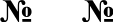 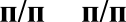 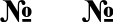 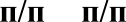 Наименование программыМуниципальная программа «Энергосбережение и повышение энергетической эффективности в Аксубаевском муниципальном районе на 2022-2024 годы»Основания дляразработки программы1. Федеральный закон от 23.11.2009 №261-ФЗ (ред. от 26.07.2019)«Об энергосбережении и о повышении энергетической эффективности и о внесении изменений в отдельные законодательные акты Российской Федерации»;Постановление Правительства Российской Федерации от 31.12.2009 №1225 (ред. от 22.07.2013) «О требованиях к региональным и муниципальным программам в области энергосбережения и повышения энергетической эффективности»Приказ Министерства энергетики Российской Федерации от 30.06.2014 №399 «Об утверждении методики расчета значений целевых показателей в области энергосбережения и повышения энергетической эффективности, в том числе в сопоставимых условиях»Приказ Министерства энергетики Российской Федерации от 11.12.2014 №916 «Об утверждении методических рекомендаций по разработке и реализации региональных и муниципальных программ в области энергосбережения и повышения энергетической эффективности»ЗаказчикИсполнительный комитет Аксубаевского муниципального районаРазработчикОтдел экономики исполнительного комитета Аксубаевскогомуниципального района; OAO «Нурлатские тепловые сети»; Чистопольские электрические сети — OAO «Сетевая компания»;  ЭПУ "Лениногорскгаз" Аксубаевская РЭГС ООО "Газпром трансгаз г.Казань»ИсполнителиОтдел экономики исполнительного комитета Аксубаевскогомуниципального района; OAO «Нурлатские тепловые сети»; Чистопольские электрические сети — OAO «Сетевая компания»; Цель программыПовышение эффективности использования топливно-энергетических, материальных и прочих ресурсов согласно направлениямЗадачипрограммы:Внедрение	новых	передовых	наукоемких	технологий	иоборудования,	позволяющих	обеспечить	снижение удельных расходов сырья и материалов, топлива и энергии.Создание	организационных,	нормативно-правовых и экономических	условий,	обеспечивающих эффективноеиспользование топливно-энергетических, материальных и прочих ресурсов.Повышение	квалификации	и	подготовка	кадров	в области энергоресурсоэффективности.Сроки реализациипрограммы2022-2024 г.г.Перечень основныхмероприятийОсновные программные мероприятия:реализация	организационно-технических решений по повышению энергоресурсоэффективности;внедрение энергоресурсосберегающей	техники и  технологий,  оптимизация и модернизация систем    энергоснабжения города и района;развитие системы энергоресурсоменеджмента на объектах бюджетной сферы Аксубаевского муниципального района;совершенствование системы индикативного управления и мониторинга проектов и программ энергоресурсосбережения.Источники и объемы финансирования программыСобственные и заемные средства организаций, реализующихмероприятия и программы энергоресурсоэффективности.Средства бюджета Республики Татарстан, выделенные на реализацию проектов и программ по энергоресурсоэффективности; Средства из внебюджетных источников  Аксубаевского муниципального района, выделенные на реализацию программы.Ожидаемыерезультаты реализации программыВ результате выполнения программы создается нормативно-правовая база энергоресурсосбережения, запускаются финансово- экономические механизмы реализации проектов и программ энергоресурсосбережения в бюджетной сфере.Реализуются проекты по внедрению энергосберегающих технологий, сокращаются дотации бюджета на топливно- энергетические и прочие ресурсы для бюджетных организаций.Системаорганизации контроля за реализацией программыМинистерство промышленности и торговли Республики Татарстан, отраслевые министерства и ведомства, Исполнительный комитет Аксубаевского муниципального района, отдел экономики Исполнительного комитета Аксубаевского муниципального района№п/пСекторэкономикиОбщее годовое водопотребление (тыс.куб.метров)Общее годовое водопотребление (тыс.куб.метров)Общее годовое водопотребление (тыс.куб.метров)Суммарные годовые затраты (тыс.рублей)Суммарные годовые затраты (тыс.рублей)Суммарные годовые затраты (тыс.рублей)№п/пСекторэкономики2019 г.2020 г.2021 г.2019 г.2020 г.2021 г.1.Жилищно-коммунальный сектор (население)717,5700,4743,0414253,114417,715923,32.Организациибюджетной сферы28,88928,54228,321491,69500,626506,6623.Промышленныепредприятия(включая прочие)91,795,5696,31518,091639,31991,9Учреждения2019 год, тыс. куб.м2020 год,тыс. куб.м2021 год,тыс. куб.мОбразование19,38719,55819,018Культура3,1122,2382,659Спорт4,3293,0804,021Прочие бюджетные организации2,0593,6642,623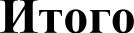 28,88928,54228,321ДатаизменениятарифаТарифТариф(руб./куб. метр) водоснабжения(руб./куб. метр) водоснабжения(руб./куб. метр) водоснабжения(руб./куб. метр) водоснабжения(руб./куб. метр) водоснабжения(руб./куб. метр) водоснабженияДатаизменениятарифа2019 г.2019 г.2020 г.2020 г.2021 г.2021 г.2022г.2022г.Датаизменениятарифанаселение*организации**население*организации**население*организации**население*организации**с 1 января —30 июня19,5716,3120,1616,8021,0117,5121,8518,21с 1 июля31 декабря20,1616,821,0117,5121,8518,2123,3419,45Датаизменения тарифаТарифТариф(руб./куб. метр) водоотведения(руб./куб. метр) водоотведения(руб./куб. метр) водоотведения(руб./куб. метр) водоотведения(руб./куб. метр) водоотведения(руб./куб. метр) водоотведенияДатаизменения тарифа2019г.2019г.2020г.2020г.2021г.2021г.2022г.2022г.Датаизменения тарифанаселение*организации**население*организации**население*организации**население*организации**с 1 января —30 июня22,7818,9823,4419,5324,3420,2825,3121,09с 1 июля —31 декабря23,4419,5324,3420,2825,3121,0927,5222,93п/кСектор экономикиОбщее годовое электропотребление(тыс.кВт)Общее годовое электропотребление(тыс.кВт)Общее годовое электропотребление(тыс.кВт)п/кСектор экономики2019 г.2020 г.2021 г.1.Жилищно-коммунальныйсектор20554,7 21505,7 21897,4 2.Организации                                  бюджетнойсферы3453,293079,3883203,483.Промышленные предприятия8377,1 9142,3 9113,3 4.Непромышленныепредприятия3215,0 4034,2 4757,0 5.Сельское хозяйство4021,7 4320,9 3690,5 Учреждения2019 год, тыс. кВт2020 год, тыс. кВт2021 год,тыс. кВтОбразование1929,9401624,1221731,02Культура87,39973,61373,865Спорт318,275292,738301,250Прочие бюджетные организации1117,681088,9141097,35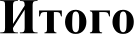 3453,293079,3883203,48Бюджетные учреждения2019 год2020 год2021 годГаз, тыс. Гкал3030,893024,373067,8Вода, тыс. куб.м28,88928,54228,321Электрическая энергия, тыс. кВт ч3453,293079,3883203,48НаименованиеБлагоустройства жилищного фонда по видам  по городу и районуБлагоустройства жилищного фонда по видам  по городу и районуНаименованиепгт.Аксубаевопо районуВодопровод10072Канализация800Центральное отопление00Гор. водоснабжение (централиз.)00Газ (сетевой, сжиженный)100100№RfRНаименование показателей2019 г.2020 г.2021 г.2022 г.2023 г.ВодоснабжениеВодоснабжениеВодоснабжениеВодоснабжениеВодоснабжениеВодоснабжениеВодоснабжение1.Подано в сеть воды, тыс.куб.м2157,232236,272410,982410,982410,982.Отпущено воды потребителям,тыс.куб.м2157,232236,272410,982410,982410,983.в том числе населению,тыс.куб.м717,5700,4743,04743,04743,044.Потери воды, тыс.куб.м35,134,63434345.Удельный вес потерь, %8,88888ЭлектроснабжениеЭлектроснабжениеЭлектроснабжениеЭлектроснабжениеЭлектроснабжениеЭлектроснабжениеЭлектроснабжение1.Потребление электроэнергии,тыс.кВт/ч2471842448971135,8371227,78211427,30357№п/пНаименование показателяЕд.изм.2020г.2021г.2022г. прогноз2023г.2024г.Отношение потребляемой эл.энергии к отпущенной воде в системах коммунального водоснабжениякВт.ч0,880,980,950,950,95Отношение потребляемой эл.энергии к отпущенной воде в системах коммунального водоснабженияКуб.м0,880,980,950,950,95Фактические относительные потери в водопроводных сетях%34,633,833,132,632,2Доля затрат на топливноэнергетические ресурсы в затратах на водоснабжение и водоотведение%25,726,3302930 №п/пНаименование мероприятияЗатраты, млн.руб.Затраты, млн.руб.Затраты, млн.руб.Ожидаемый результат (энергоресурсосберегающ ий и экологический эффект) Источники финансирования Годовой экономич еский эффект, (млн.руб.) Срок окупае- мости, (лет) №п/пНаименование мероприятия 2022 2023 2024Ожидаемый результат (энергоресурсосберегающ ий и экологический эффект) Источники финансирования Годовой экономич еский эффект, (млн.руб.) Срок окупае- мости, (лет)1Замена светильников уличного освещения на светильники с лампами марки ДНаЗ с повышенным световым потоком и возможностью лиммирования 0,6 0,6 0,5 ЭнергоресурсосберегающийМестный бюджет, по итогам проведения конкурсов1,00 0 2Реконструкция сетей уличного освещения, замена устаревшего оборудования0,30,30,4 ЭнергоресурсосберегающийМестный бюджет, по итогам проведения конкурсов 0,40ИТОГО0,90,90,9№п/пНаименованиемероприятийсрок ненияОбъем финансирования, млн.руб.Объем финансирования, млн.руб.Объем финансирования, млн.руб.Объем финансирования, млн.руб.Объем финансирования, млн.руб.Годовой экономичес кий эффект млн.руб.Срок окупаем ости, лет№п/пНаименованиемероприятийсрок нения2022 г.2023 г.2024 г..Годовой экономичес кий эффект млн.руб.Срок окупаем ости, летlМодернизациясистем освещения, с установкой энергосберегающи х светильников и автоматизированн ых системуправления освещением5 лет0,10,10,10,012№п/пНаименованиемероприятийСроквыполненияОбъем финансирования, млн.руб.Объем финансирования, млн.руб.Объем финансирования, млн.руб.Годовой экономический эффект млн. руб.Срок окупаемости,лет№п/пНаименованиемероприятийСроквыполнения2022 г.2023 г.2024 г.Годовой экономический эффект млн. руб.Срок окупаемости,лет1Обучение работников основамэнергосбережения и повышения энергетической эффективности2024 г.0,0050,0050,0050,00612Разработка механизмов стимулирования энергосбережения и повышения энергетической эффективности для работников организации2024 г.0,0010,0010,0010,00113Установка современных приборов учета потребления (поверка, замена) вышедших из строя приборов учета2024 г.0,30310,000720,0170,02354Уплотнение щелей и неплотностей оконных и дверных проемов2024 г.0,005130,00330,00330,009115Удаление от поверхности нагрева отопительного прибора декоративных решеток2022 г.0,00125000,0113116Установка теплоотражающего экрана за отопительным прибором2022 г.0,00540,01030,00520,0725917Проведение промывки системы отопления2024 г.0,02830,0190,01650,028118Модернизация систем освещения, с установкой энергосберегающих светильников и автоматизированных систем управления освещением2024 г.0,02450,02450,02450,051219Замена арматуры сливных бачков на водосберегающие с двухрежимным сливом2022 г.0,00200,0020,001003ИТОГО:ИТОГО:ИТОГО:0,375680,063820,07450,2033-№п/пНаименованиемероприятийСроквыполненияОбъем финансирования, млн.руб.Объем финансирования, млн.руб.Объем финансирования, млн.руб.Годовойэкономическийэффект,млн.руб.Срококупаемости,лет№п/пНаименованиемероприятийСроквыполнения2022 г.2023 г.2024 г.Годовойэкономическийэффект,млн.руб.Срококупаемости,лет1.обучениеработников основам в областиэнергосбереженияповышенияэнергетическойэффективности3 года0,000,0100,000,003 года2.Уплотнение щелей и неплотностей оконных и дверных проемов3 года0,000,0200,0500,2503 года3.Проведение промывки системы отопления;3 года0,0000,0100,0100,1502 года4.Замена арматуры сливных бачков на водосберегающие с двухрежимным сливом3 года0,0000,0200,000,0232 года5.Модернизация систем освещения, с установкой энергосберегающих светильников и автоматизированных систем управления освещением3 года0,0150,0500,0900,1403 года6.Утепление кровли здания бассейна3 года0,00,6500,0000,233 годаитогоитого-0,0150,760,170,793-Наименование индикатораЕдиницаизмеренияфакт2017 г.факт2018 г.факт2019 г.факт2021г.план2022 г.план2023 г.план2024 г.12345678910111.Общие целевые показатели в области энергосбережения и повышения энергетической эффективностиОбщие целевые показатели в области энергосбережения и повышения энергетической эффективностиОбщие целевые показатели в области энергосбережения и повышения энергетической эффективностиОбщие целевые показатели в области энергосбережения и повышения энергетической эффективностиОбщие целевые показатели в области энергосбережения и повышения энергетической эффективностиОбщие целевые показатели в области энергосбережения и повышения энергетической эффективностиОбщие целевые показатели в области энергосбережения и повышения энергетической эффективностиОбщие целевые показатели в области энергосбережения и повышения энергетической эффективностиОбщие целевые показатели в области энергосбережения и повышения энергетической эффективности11.1.доля объема электрической энергии,расчеты за которую осуществляются с использованием приборов учета, в общем объеме электрической энергии, потребляемой (используемой) на территории муниципального образования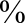 99,0799,1199,2099,1899,3099,3099,3021.2.доля объема тепловой энергии(газа)и, расчеты закоторую осуществляются с использованием приборов учета, в общем объеме тепловой энергии, потребляемой (используемой) на территории муниципального образования%81,0077,2080,8080,6080,6080,6080,6031.3.доля объема холодной воды, расчеты закоторую осуществляются с использованием приборов учета, в общем объеме воды, потребляемой (используемой) на территории муниципального образования%90,0089,5089,8059,8090,0090,509 I ,0041.4.доля объема горячей воды, расчеты закоторую осуществляются с использованием приборов учета, в общем объеме воды, потребляемой (используемой) на территории муниципального образования%82,8083,5089,2089,0089,0089,0089,0051.5.доля объема природного газа, расчеты закоторый осуществляются с использованием приборов учета, в общем объеме природного газа, потребляемого (используемого) на территории муниципального образования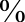 616.доля объема энергетических ресурсов,производимых с использованием возобновляемых источников энергии и (или) вторичных энергетических ресурсов, в общем объеме энергетических ресурсов, производимых на территории муниципального образования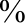 0,000,000,000,000,000,000,002.Целевые показатели в о0ласти энергосбережения и повышения энергетической эффективности в муниципальном сектореЦелевые показатели в о0ласти энергосбережения и повышения энергетической эффективности в муниципальном сектореЦелевые показатели в о0ласти энергосбережения и повышения энергетической эффективности в муниципальном сектореЦелевые показатели в о0ласти энергосбережения и повышения энергетической эффективности в муниципальном сектореЦелевые показатели в о0ласти энергосбережения и повышения энергетической эффективности в муниципальном сектореЦелевые показатели в о0ласти энергосбережения и повышения энергетической эффективности в муниципальном сектореЦелевые показатели в о0ласти энергосбережения и повышения энергетической эффективности в муниципальном сектореЦелевые показатели в о0ласти энергосбережения и повышения энергетической эффективности в муниципальном сектореЦелевые показатели в о0ласти энергосбережения и повышения энергетической эффективности в муниципальном секторе72.1.удельный расход электрической энергии наснабжение органов местного самоуправления и муниципальных учреждений (в расчете на 1 кв. метр общей площади)куб.м/кв.м.41,9142,1141,4641,0540,2339,4238,8382.2.удельный расход тепловой энергии наснабжение органов местного самоуправления и муниципальных учреждений (в расчете на l кв. метр общей площади)куб.м/кв.м.0,130,130,130,1 20,120,120,1292.3.удельный расход холодной воды наснабжение органов местного самоуправления и муниципальных учреждений (в расчете на 1 человека)куб.м./ чел.1,651,421,301,301,291,291,28102.4.удельный расход горячей воды наснабжение органов местного самоуправления и муниципальных учреждений (в расчете на l человека)куб.м./ чел.0,460,400,380,380,380,380,38112.5.удельный расход природного газа наснабжение органов местного самоуправления и муниципальных учреждений (в расчете на l человека)куб.м./ чел.15,2615,511 7,9417,9818,0318,0818,04Наименование индикатораЕдиницаизмеренияфакт20l8г.факт2019 г.факт2020г.факт2021г.план2022 г.план2023г.план2024 г.1234567891011122.6.отношение экономии энергетическихресурсов и воды в стоимостном выражении, достижение которой планируется в результате реализации энергосервисных договоров (контрактов), заключенных органами местного самоуправления и муниципальными учреждениями, к общему объему финансирования муниципальной программы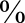 0,000,000,000,000,000,000,00132.7.количество энергосервисных договоров(контрактов), заключенных органами местного самоуправления и муниципальными учреждениямиединиц0000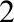 3.Целевые показатели в области энергосбережения и повышения энергетической эффективности в жилищном фондеЦелевые показатели в области энергосбережения и повышения энергетической эффективности в жилищном фондеЦелевые показатели в области энергосбережения и повышения энергетической эффективности в жилищном фондеЦелевые показатели в области энергосбережения и повышения энергетической эффективности в жилищном фондеЦелевые показатели в области энергосбережения и повышения энергетической эффективности в жилищном фондеЦелевые показатели в области энергосбережения и повышения энергетической эффективности в жилищном фондеЦелевые показатели в области энергосбережения и повышения энергетической эффективности в жилищном фондеЦелевые показатели в области энергосбережения и повышения энергетической эффективности в жилищном фондеЦелевые показатели в области энергосбережения и повышения энергетической эффективности в жилищном фонде143.1.удельный расход тепловой энергии вмногоквартирных домах (в расчете на 1 кв. метр общей площади)Гкал/KB.M.0,1660,1720,1720,1800,180,180,18153.2.удельный расход холодной воды вмногоквартирных домах (в расчете на 1 жителя)'“''чел.39,50038,50038,00037,20037,2037,2037,20163.3.удельный расход горячей воды вмногоквартирных домах (в расчете на l жителя)'“''чел.18,60016,80015,90018,20018,2018,2018,20173.4.удельный расход электрической энергии вмногоквартирных домах (в расчете на i к». метр общей площади)в+• /29,60030,10031,13030,25030,2530,2530,25183.5.удельный расход природного газа вмногоквартирных домах с индивидуальными системами газового отопления (в расчете на 1 кв. метр общей площади)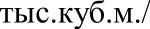 кв.м.193.6.удельный расход природного газа вмногоквартирных домах с иными системами теплоснабжения (в расчете на l жителя)гас.куб.м./ чел.203.7.удельный суммарный расход энергетическихресурсов в многоквартирных домах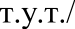 4.Целевые показатели в области энергосбережения  и повышения энергетической эффективности в промышленности, энергетикеЦелевые показатели в области энергосбережения  и повышения энергетической эффективности в промышленности, энергетикеЦелевые показатели в области энергосбережения  и повышения энергетической эффективности в промышленности, энергетикеЦелевые показатели в области энергосбережения  и повышения энергетической эффективности в промышленности, энергетикеЦелевые показатели в области энергосбережения  и повышения энергетической эффективности в промышленности, энергетикеЦелевые показатели в области энергосбережения  и повышения энергетической эффективности в промышленности, энергетикеЦелевые показатели в области энергосбережения  и повышения энергетической эффективности в промышленности, энергетикеЦелевые показатели в области энергосбережения  и повышения энергетической эффективности в промышленности, энергетикеЦелевые показатели в области энергосбережения  и повышения энергетической эффективности в промышленности, энергетике214.1.удельный расход топлива на выработкутепловой энергии на тепловых электростанцияхт.у.т./ млн.Гкал0,0000,0000,0000,0000,0000,0000,000224.2.удельный расход топлива на выработкутепловой энергии на котельныхт.у.т./Гкал0,163000,163000,163000,163000,160,160,16234.3.удельный расход электрической энергии,используемой при передаче тепловой энергии в системах теплоснабжениякВт•ч/ куб.м.0,2660,2660,2650,2640,260,260,26244.4.доля потерь тепловой энергии при еепередаче в общем объеме переданной тепловой энергии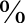 22,97022,19022,13020,66019,7019,7019,70254.5.доля потерь воды при ее передаче в общемобъеме переданной воды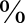 18,70016,00013,50014,00014,00014,00014,000264.6.удельный расход электрической энергии,используемой для передачи (транспортировки) воды в системах водоснабжения (на 1 куб. метр)тыс.кВт•ч/куб.м.1,7701,8701,7701,9701,9601,9501,940274.7.удельный расход электрической энергии,используемой в системах водоотведения (на 1 куб. метр)тыс.кВт•ч/куб.м.1,7701,8701,7701,9701,9601,9501,940284.8.удельный расход электрической энергии всистемах уличного освещения (на 1 кв. метр освещаемой площади с уровнем освещенности, соответствующим установленным нормативам)кВт•KB.M.1,2101,2601,2201,1801,1501,1101,0805.Целевые показатели в области энергосбережения и повышения энергетической эффективности в транспортном комплексеЦелевые показатели в области энергосбережения и повышения энергетической эффективности в транспортном комплексеЦелевые показатели в области энергосбережения и повышения энергетической эффективности в транспортном комплексеЦелевые показатели в области энергосбережения и повышения энергетической эффективности в транспортном комплексеЦелевые показатели в области энергосбережения и повышения энергетической эффективности в транспортном комплексеЦелевые показатели в области энергосбережения и повышения энергетической эффективности в транспортном комплексеЦелевые показатели в области энергосбережения и повышения энергетической эффективности в транспортном комплексеЦелевые показатели в области энергосбережения и повышения энергетической эффективности в транспортном комплексеЦелевые показатели в области энергосбережения и повышения энергетической эффективности в транспортном комплексеНаименование индикатораЕдиницаизмеренияфакт20l7г.факт2018 г.факт20l9г.факт2021г.план2022 г.план2023г.план2024 г.1234567891011295.1.количество высокоэкономичных поиспользованию моторного топлива и электрической энергии (в том числе относящихся к объектам с высоким классом энергетической эффективности) транспортных средств, относящихся к общественному транспорту, регулирование тарифов на услуги по перевозке на котором осуществляется муниципальным образованиемединиц0,0000,0000,0000,0000,0000,0000,000305.2.количество транспортных средств,относящихся к общественному транспорту, регулирование тарифов на услуги по перевозке на котором осуществляется муниципальным образованием, в отношении которых проведены мероприятия по энергосбережению и повышению энергетической эффективности, в том числе по замещению бензина и дизельного топлива, используемых транспортными средствами в качестве моторного топлива,П]ЭИ ОДНЫМ ГАЗ ОМ ГАЗОВЫМИ CMeDЯMИсжиженным углеводородным газом, используемыми в качестве моторного топлива, и электрической энергиейединиц40342030,003,003,00315.3.количество транспортных средств,использующих природный газ, газовые смеси, сжиженный углеводородный газ в качестве моторного топлива, регулирование тарифов на услуги по перевозке на которых осуществляется муниципальным образованиемединиц1013131320,0023,0029,00325.4.количество транспортных средств савтономным источником электрического питания, относящихся к общественному транспорту, регулирование тарифов на услуги по перевозке на котором осуществляется муниципальным образованиемединиц0000000335.5.количество транспортных средств,используемых органами местного самоуправления, муниципальными учреждениями и муниципальными унитарными предприятиями, в отношении которых проведены мероприятия по энергосбережению и повышению энергетической эффективности, в том числе по замещению бензина и дизельного топлива, используемых транспортными средствами в качестве моторного топлива, природным газом, газовыми смесями и сжиженным углеводородным газом, используемыми в качестве моторного топливаединиц01810101010345.6.количество транспортных средств савтономным источником электрического питания, используемых органами местного самоуправления, муниципальными учреждениями и муниципальными унитарными предприятиямиединиц0000000